МИНИСТЕРСТВО  ОБРАЗОВАНИЯ  И  НАУКИ РОССИЙСКОЙ ФЕДЕРАЦИИфедеральное государственное бюджетное образовательное учреждение высшего образования «Красноярский государственный педагогический университет им. В.П. Астафьева»Институт социально-гуманитарных технологийКафедра социальной педагогики и социальной работыРАБОЧАЯ ПРОГРАММА ДИСЦИПЛИНЫ(для очной и заочной форм обучения)АНТРОПОЛОГИЯ образования и социальной работыНаправление подготовки / ПрофильНаправление подготовки: магистратураНаправление 44.04.02 Психолого-педагогическое образование

Программа магистратуры "Воспитание и социализация обучающихся в организациях общего и среднего профессионального образования"Квалификация (степень) – магистрКрасноярск 2016Рабочая программа дисциплины «Антропология и социальная работа » составлена профессором Т.В. ФуряевойРабочая программа дисциплины обсуждена на заседании кафедры социальной педагогики и социальной работыпротокол № 1 от "08" сентября 2016 г.Заведующий кафедрой                                                           Т.В. Фуряева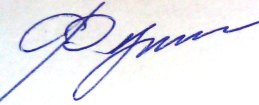 Одобрено научно-методическим советом института социально-гуманитарных технологий протокол №1 от "09" сентября 2016 г.Председатель                                                                                     Е.П. Кунстман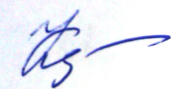 СодержаниеПояснительная записка…………………………………………………… 31. Организационно-методические документы 1.1 Технологическая карта обучения дисциплине……………………… 81.2 Содержание основных разделов дисциплины………………………. 121.3 Методические рекомендации по освоению дисциплины…………… 142. Компоненты мониторинга учебных достижений обучающихся 2.1 Технологическая карта рейтинга дисциплины………………………. 172.2 Фонд оценочных средств……………………………………………… 193. Учебные ресурсы 3.1 Карта литературного обеспечения……………………………………. 393.2 Карта материально-технической базы…………………………………. 42Рабочая программа дисциплины  «Антропология образования и социальной работы»состоит:1. Пояснительной записке, которая ориентирует в составе и содержании «Антропология образования социальной работы»2. Общей программы дисциплины, включающей в себя:2.1. содержание теоретического курса;2.2. учебно-методическую карту дисциплины «2.3. карту самостоятельной работы студентов по дисциплине;2.4. протокол согласованной рабочей программы с другими дисциплинами специальности;2.5. лист внесения изменений;2.6. анализ результатов обучения и перечень корректирующих мероприятий по дисциплине 2.7. карта литературного обеспечения дисциплины «2.8. карта обеспеченности учебными материалами дисциплины 2.9. карта обеспеченности оборудованием дисциплины «2.10. технологическая карта дисциплины;2.11. журнал рейтинга по дисциплине 3. Банка контрольных заданий и вопросов по дисциплине «- который представлен тестами, педагогическими задачами.4. Вопросы к зачету.5. Тематики рефератов, которая отражает наиболее актуальные и значимые проблемы  антропологии образования и социальной работыи проверяет освоение вопросов, рекомендованных для самостоятельного изучения студентов.6. Словарь терминов.7. Приложения.                                Пояснительная запискаМесто дисциплины в структуре образовательной программы. Дисциплина "Антропология образования и  социальной работы» является одной из обязательных в блоке Б1,вариативной части системе Направление 44.04.02 Психолого-педагогическое образование программы магистратуры "Воспитание и социализация обучающихся в организациях общего и среднего профессии-онального образования"Дисциплина относится к вариативному циклу базовой части учебного плана, изучается на первом  курсе в 1 и 2 семестрах, индекс дисциплины в учебном плане – Б1.В.ОД.29.Трудоемкость дисциплины (общий объем времени, отведенного на изучение дисциплины) составляет 2 з.е. 72 час, из них 18 часов лекций,18 - семинарских занятий, 72 часа самостоятельной работы.  36 часов отводится на подготовку и сдачу экзамена.Цель освоения дисциплины. Подготовить будущих магистров социальной работы к работе в системе образования и социального обслуживания за счет овладения компетенциями, необходимыми для организации данной деятельности в различных типах  организаций. Планируемые результаты обучения. В результате изучения дисциплины студент должен обладать следующими компетенциями (Таблица 1).Таблица 1. - Планируемые результаты обученияКонтроль результатов освоения дисциплины.  В ходе изучения дисциплины используются такие методы текущего контроля успеваемости как подготовка и конспектирование теоретического материала, обзор литературы по выбранной проблеме, выполнение практических заданий и контрольной работы. Оценочные средства результатов освоения дисциплины, критерии оценки выполнения заданий представлены в разделе «Фонд оценочных средств для проведения промежуточной аттестации». Итоговая форма контроля – экзамен.Перечень образовательных технологий, используемых при освоении дисциплины:Современное традиционное обучение (лекционно-семинарская-зачетная система).Педагогические технологии на основе активизации и интенсификации деятельности обучающихся (активные методы обучения), технология проектного обучения.3. Педагогические технологии на основе эффективности управления и организации учебного процесса: технологии индивидуализации обучения;  коллективный способ обучения.Программа дисциплины “Антропология образования и социальной работы ” составлена в соответствии с Государственным образовательным стандартом высшего профессионального образования  магистратуры Направление 44.04.02 Психолого-педагогическое образование Программа магистратуры "Воспитание и социализация обучающихся в организациях общего и среднего профессио-нального образования"      Авторский курс разработан в контексте антропологической методологии в гуманитарных исследованиях. В нем сделана попытка анализа методологических оснований человеко-ориентированных  технологий работы с разными группами населения, находящихся в трудной жизненной ситуации и в разном возрасте.   На примере разных педагогических систем автор предлагает понимание сущности антропологического подхода применительно к детям с ограниченными возможностями развития и их семьями, а также по отношению к обычным детям и подросткам. Кроме этого курс ориентирует будущих бакалавров на ознакомление с разными антропо-ориентированными практиками социальной работы с сиротами и пожилыми людьми.Цели и задачи дисциплины:1.1. Цель преподавания дисциплины – сформировать представление о человеке как воспитателе и воспитуемом, о путях его развития и самосовершенствования.1.2. Задачами дисциплины выступают:В результате изучения дисциплины будущий профессионал должен:получить знания о истории, предмете, методологических основах, разделах социальной  антропологии,  нравственных основаниях, задачах и методах профессиональной деятельности педагога.Уметь анализировать философские и научно-педагогические тексты..Вышеуказанные знания, умения и навыки позволят сформировать у обучающихся следующие компетенции:- общекультурные (ОК): ОК 1. Способность использовать в профессиональной деятельности основные законы развития современной социальной и культурной среды ОК-2 Владение историческим методом и умение его применять к оценке социокультурных явлений ОК 3. Владение моральными нормами и основами нравственного поведения ОК 8. Способность учитывать этнокультурные и конфессиональные различия участников образовательного процесса при построении социальных взаимодействийОК 9. Способность понять принципы организации научного исследования, способы достижения и построения научного знания -общепрофессиональные (ОПК):ОПК 1. способность учитывать общие, специфические (при разных типах нарушений) закономерности и индивидуальные особенности психического и психофизиологического развития, особенности регуляции поведения и деятельности человека на различных возрастных ступенях ОПК 4 Готовность использовать знание различных теорий обучения, воспитания и развития, основных образовательных программ для обучающихся дошкольного, младшего школьного и подросткового возрастов  ОПК 8 Способность понимать высокую социальную значимость профессии, ответственно и качественно выполнять профессиональные задачи, соблюдая принципы профессиональной этики;-специальные профессиональные компетентности (ПКСП)ПКСП 2 Способность к выявлению интересов, трудностей, проблем, конфликтных ситуаций и отклонений в поведении обучающихся;ПКСП 5 Готовность  выстраивать профессиональную деятельность на основе знаний об устройстве системы социальной защиты детства;ПКСП 10 Способность  к оказанию помощи семьям в развитии их воспитательного потенциала ПСКП 16. Способность осуществлять психологическое просвещение педагогов и родителей по вопросам психического развития детей 1.3. Межпредметная связьДанная дисциплина является основной для дисциплин: социально-педагогическое и психологическое сопровождение детей с особенностями развития, социальная педагогика. Антропология образования и социальной работы связана с дисциплинами: современные проблемы науки и образования, Методология и методы исследований (количественные и качественные методы); Информационная культура образовательной организации; Проектирование и экспертиза психологической комфортности и безопасности образовательной среды.ПРОТОКОЛ СОГЛАСОВАНИЯ УЧЕБНОЙ ПРОГРАММЫ С ДРУГИМИ ДИСЦИПЛИНАМИ НАПРАВЛЕНИЯ И ПРОФИЛЯ НА 201__/ _______ УЧЕБНЫЙ ГОДЗаведующий кафедрой 	Председатель НМС __________________________________"____" ___________201__ г.2 Объем дисциплины и виды учебной работыТЕМАТИЧЕСКАЯ КАРТА ДИСЦИПЛИНЫ«Антропология образования и социальной работы»Направление подготовки: магистратураНаправление 44.04.02 Психолого-педагогическое образование  Программа магистратуры "Воспитание и социализация обучающихся в организациях общего и среднего профессио-нального образования"(наименование)по заочной форме обучения(укажите форму обучения)(общая трудоемкость _2___ з.е.)ТЕМАТИЧЕСКАЯ КАРТА ДИСЦИПЛИНЫ«Антропология образования и социальной работы»Направление подготовки: магистратураНаправление 44.04.02 Психолого-педагогическое образование  Программа магистратуры "Воспитание и социализация обучающихся в организациях общего и среднего профессио-нального образования"по заочной форме обучения(укажите форму обучения)(общая трудоемкость _2___ з.е.)3 Содержание теоретического курса:Первый модуль: Антропология как комплексная наука о человеке                             Его содержание включает следующее:История развития антропологического знания. Автор термина Аристотель. Динамика в трактовке содержания понятия. С 16-17 вв. двойное понимание термина «антропология» как науки о душе (человеческой психике» и как науки о строении человеческого тела. Понятие «антропология» у И.Канта.Антропология как реальное научное знание (Ч.Дарвин). Антропология как наука о происхождении и биологической эволюции человека, его физического строения. Различные теории антропогенеза. Морфология человека. Антропология как специальная наука о человеке как сложном и чрезвычайно значительном феномене. В 18 веке биология узурпирует антропологию, что связано с эпохой колонизации, демографическими и расовыми проблемами. В 19 веке на основе геологических находок –задача реконструкции человеческой природы, истории гоминидов. Этнология как важный источник развития антропологического знания.      Антропология как синтез  различных наук : история, палеонтология; этнология; мифология; социология; демография; медицина . география; лингвистика и др. Дифференциация антропологического знания. Виды антропологий: философская, биологическая, религиозная, историческая, психологическая, педагогическая.  ХХ век как переломный момент в развитии антропологии. Второй модуль: Философия  как методологическая основа  социальной  антропологии л-6,смр-12Философия как метанаука.  Классическая и неклассическая философия. Классическая – Декарт, Лейбнитц, Гегель,Фихте и др. (Субъект-объект, разумность, рациональность формообразующая, системообразующая, классифицирующая деятельность разума. С 20- гг  ХХ вв. –антропологический поворот в философии. В философии феномен человека выступает с самых разнообразных сторон и качеств: родовых )всеобщих), групповых (особых), абстрактных (общих) и конкретных (особенных). Полнота решения проблемы человека зависит как минимум от четырех структурных компонентов – от осмысления человека в контексте природы, социума, культуры и духа. Философская антропология и  гуманитарные науки - история, психология, культурология, педагогика, искусствоведения,  уникальное методологическое основание. Философская антропология  как  философская концепция, которая охватывает реальное человеческое существование во всей его Основатель философской антропологии – М.Шелер.  ( М. Шелер, «Положение человека в космосе») Философская антропология разного плана: диалектического, экзистенциального и феноменологического. Как направления философской антропологии:  экзистенциальная философская антропология (К.Ясперс, Н. Бердяев, М. Бубер); прагматическая философская антропология ( Дж.Дьюи, Ф.Шиллер, А.Гелен, Г. Плеснер); трансценденталистская антропология ( И.Кант, М.Хайдеггер, О. Больнов); объективно-идеалистическая философия ( Э. Шпрангер, Т. Литт). Две альтернативные ориентации антропологического мышления: осмысление упорядочивающей формы; осуществление жизни. (М. Лангефельд ). М. Шелер (1874-1928), Г. Плеснер (1892-1985).  Их базовые идеи для педагогики.Третий модуль: История становления педагогической антропологии в России и за рубежом  Исстория педагогической антропологии в России. Предпосылки ее возникновения в России в середине 19 века: русская культура как христианская культура; русская литература как своеобразное человековедение; целостный взгляд на человека, пристальное внимание к его внутреннему миру. Разные линии развития педагогической антропологии в России: философско-материалистическая , естественно-научная, философско-идеалистическая, педологическая.         Н.И.Пирогов автор первого варианта антропологически ориентированной педагогики. Две типологии взглядов на человека и его деятельность. Идеал человека: нравственное достоинство как ценность; соответствие слова и дела. Основа воспитания: индивидуальное различие детей; уважение к ребенку как к личности.      К.Д.Ушинский как создатель педагогической антропологии в России. Опора на материалистическую философию, на эволюционную теорию Ч.Дарвина. Принятие необходимости христианской право-славной веры. Обоснование педагогики достижениями системы антропологических наук (анатомия, физиология, психология). Важнейшие категории педагогической антропологии: организм, развитие, труд. Идеи народности педагогической антропологии К.Д.Ушинского.      П.Ф.Лесгафт  Система гармонического развития: физического, духовного в связи с двигательной деятельностью. Принцип приро-досообразности системы физического воспитания. Система семейного воспитания, ее принципы: гигиенические условия, отсутствие произ-вола, соответствие слов и дел, обращение с ребенком как со свободной и суверенной личностью.    М.И.Демков. Разработка методологических оснований педагогической науки. Принципы антропологического подхода к воспитанию и образованию: обусловленность наследственностью, целостность (единство индивидуального и общего в человеке); возможность превращения природного человека в культурного; сущность воспитания- помощь в  развитии природных сил; активная деятельность как движущая сила развития; цель – свободная личность; зависимость результатов от мотивов; реализация цели через интеллект. Философия как методологическая основа педагогики. Разработка понятийного аппарата педагогики: фактор воспитания, дух обучения. Концепция нравственного воспитания. Эмоциональное воспитание.  Выработка основных педагогических законов .  П.Ф.Каптерев  Психология – методологическая  база педагогики. Возрастное развитие человека. Достоинство и самоценность детства. Самообразование и самовоспитание педагога.Творческое . преобразование окружающей действительности.             В.В.Розанов   Религиозно-философская ориентация. Критика школьной системы. Три принципа просвещения: индивидуальности (воспитательное значение религии, семьи, связь школы с церковью); целости (минимум знаний, погружение в материал); единства (однотипность влияний на душу ребенка, не смешение разных культур).  История педагогической антропологии за рубежомМощные антропологические традиции философской антропологии в европейских странах.  Выдающиеся представители педагогической антропологии –философы, считающиеся основателями философской антропологии в ХХ веке (О.Больнов, М. Бубер, И.Дерболав и др.)Отсутствие общей педагогической антропологии, ее плюралистичность. Осознание различия исходных философско-теоретических предпосылок и принципов. Два полюса в развитии концепций педагогической антропологии: феноменолого-экзистенциальный и  сциентистский (эмпирический). Пять подходов: Интеграционно-научный (эмпирический) – Г.Рот, А.Флитнер); философско-антропологический (О.Больнов); феноменологический (М.Лангефельд);диалектико-рефлексивный (В.Клафки); диалогический (М.Бубер).Философско-ориентированная педагогическая антропология на примере концепций О. Больнова, М. Лангефельда, Х Маха. Концепция О.Больнова.Сущность экзистенциальной философии. Проблема неустойчивых форм человеческого бытия: кризис, встреча, доверие. Социально окрашенные категории: педагогическая атмосфера, педагогическое уважение, социаль-ное пространство, социальное время., ответственность. Методы(экзистенциалы) воспитания. Концепция М.Я.Лангефельда, Г. Маха.Феноменологическое направление в антропологической педагогике. Ориентация на постижение смысла педагогического действия. Осуществление смысла человеческого существования в ходе воспитания и образования. Человек – существо, обусловленное ситуациями. Жизнь человека как смыслополагание. Ребенок- специфическая форма человеческого бытия. Воспитание – основная ситуация бытия человека. Педагогическое сопровождение процесса  самостановления человека: помощь, организация активного взаимодействия с миром.  Развитие как установление отношений с окружающим миром. 3 этапа: открытиеЧетвертый модуль: Современная социально- педагогическая   антропология как наука (понятия) л-4, сз-20,смр-22- Попытки найти новый образ человека в теории и практике воспитания и образования (В.С.Шубинский, А.В. Валицкая, И.А.Колесникова, Л.М. Лузина, И.Д.Демакова, Г.П.Звенигородская, Н.М. Борытко).Основные педагогические понятия: воспитание как сохранение, воспроизведение, осуществление человеческого качества в педагогическом взаимодействии (Колесникова). Различение понятий «субъект», «личность», «индивидуальность», «человек». Педагогический контекст как те слои педагогической реальности, которые задают смысл происходящему. Формы бытия человека: пространство, время, язык, среда жизни. Методы воспитания – организация деятельности, сопровождение, понимание. Образование как особая форма содействия культурному развитию и саморазвитию ребенка в заданной социальными условиями культурной среде. Сущность детской субкультуры как особой системы существующих в детской среде представлений о мире, ценностей и др. Детская субкультура как своего рода культура в культуре, которая живет по специфическим законам, хотя и является «встроенной» в общее культурное целое. Характеристики детской субкультуры, ее самобытность. Условия и тенденции развития. Современные риски в развитии детской субкультуры Взаимодействие детской и взрослой субкультур. Пространство современного детства (Анализ детских мест, путей, границ пространства по книге М.Осориной «Пространство детей в пространстве мира взрослых» Антропологические  социально- педагогические практики сз – 16, смр-20Отечественные педагогические системы антропологического толка: Педагогика жизни – Ш. А Амонашвили, Педагогика самоопределения (А. Н. Тубельский), Педагогика свободы ( О. С. Газман).Зарубежные антропо-ориентированные педагогические системы – М. Монтессори, Р. Штейнер, А. Нил,Ф. Рене, М. Малагуцци.ТЕХНОЛОГИЧЕСКАЯ КАРТА ОБУЧЕНИЯ ДИСЦИПЛИНЕ Антропология социальной работы(наименование)студентов ООП040400.62 Социальная работа профиль «Социальная работа в системе социальных служб» (бакалавриат) (направление и уровень подготовки, шифр, профиль)по заочной форме обучения (общая трудоемкость _2___ з.е.)* Примечание. Все практические занятия проходят в интерактивной форме, предполагающей моделирование социальной ситуации и использование методики case-study для отработки технологических умений.                  ТЕХНОЛОГИЧЕСКАЯ КАРТА РЕЙТИНГАучебных достижений студентовФИО преподавателя: Фуряева Татьяна ВасильевнаУтверждено на заседании кафедры «___»_______201__г. Протокол №______Зав. кафедрой________________________Задачи освоения дисциплиныПланируемые результаты освоения дисциплиныКод результата (компетенция)Задачи:1. Сформировать у студентов целостное представление о отрасли психологической науки «Психология семьи», ее объекте, предмете, целях, задачах, научных основах и принципах, этапах и направлениях развития в России и за рубежом.2. Способствовать формированию у студентов общих представлений о сущности и специфике семейных отношений3. Сформировать у студентов целостные знания о классификационных признаках современной семьи, ее проблемах в современном социуме.4. Создать у студентов установку на овладение теоретическими знаниями и профессиональными практическими умениями в области семейного консультирования, необходимыми для работы с семьей5. Обеспечить формирование у студентов первоначальных умений и навыков практической работы с семьями в процессе семейного консультирования.Знатьосновы психологии семейных отношений: супружеских, детско-родительских, прародительско-детских и проч.основные подходы к изучению семьи и семейных отношенийисторию становления современного брака и семейных отношенийУметьосуществлять профессиональную деятельность, направленную на личностное и социальное развитие воспитанников, с учетом их семейной ситуации;использовать разнообразные приемы и методы исследования и гармонизации социальной ситуации развития воспитанников;способствовать гармонизации социальной сферы образовательного учреждения: в том числе, осуществлять связь с родителями (лицами, их заменяющими).Владеть:методами и методиками психологического изучения семьи и семейных отношенийосновными приемами семейного консультирования основами коррекционно-развивающей работы с семьей и ее отдельными представителямиОбщекультурные компетенции: способность к самоорганизации и самообразованию(ОК-7);Общепрофессиональные компетенции:способность учитывать общие и специфические закономерности и индивидуальные особенности психического и психофизиологического развития, особенности регуляции поведения и деятельности человека на различных возрастных ступенях  (ОПК-1);Профессиональные компетенции:способность осуществлять сбор и первичную обработку информации, результатов психологических наблюдений и диагностики (ПК-24)способность осуществлять психологическое просвещение педагогов и родителей (законных представителей) по вопросам психического развития детей (ПК-26)готовность применять рекомендованные методы и технологии, позволяющие решать диагностические и коррекционно-развивающие задачи (ПК-34) Наименование дисциплин, изучение которых опирается на данную дисциплинуНаименование дисциплин, изучение которых опирается на данную дисциплинуКафедраКафедраПредложения об изменениях в дидактических единицах, временной последовательности изучения и т.д.Предложения об изменениях в дидактических единицах, временной последовательности изучения и т.д.Принятое решение (протокол №, дата) кафедрой, разработавшей программуСовременные проблемы науки и образования»Современные проблемы науки и образования»Социальной педагогики и социальной работыСоциальной педагогики и социальной работыМетодология и методы исследований (количественные и качественные методы Методология и методы исследований (количественные и качественные методы Социальной педагогики и социальной работыСоциальной педагогики и социальной работыИнформационная культура образовательной организацииИнформационная культура образовательной организацииОбразовательных технологии и информатикиОбразовательных технологии и информатикиСоциальной педагогики и социальной работыСоциальной педагогики и социальной работыПроектирование и экспертиза психологической комфортности и безопасности образовательной среды.Проектирование и экспертиза психологической комфортности и безопасности образовательной среды.Педагогики и психологии начального образованияПедагогики и психологии начального образованияВид учебной работыВсего зачетных единиц (часов)СеместрСеместрСеместрСеместрВид учебной работыВсего зачетных единиц (часов)Общая трудоемкость дисциплины144 ч.(4 (9Х((144)к.(144 ч.)ч.Ъаса6Аудиторные занятия:лекции1818практические занятия (ПЗ)семинарские занятия (СЗ)3622лабораторные работы (ЛР)другие виды аудиторных занятийинт14 интерактпромежуточный контрольСамостоятельная работа:5454изучение теоретического курса (ТО)1010курсовой проект (работа):расчетно-графические задания (РГЗ)реферат3636задачизадания1818другие виды самостоятельной работыВид промежуточного контроля (зачет, экзамен)зачетзачет№Наименование разделаАудиторная работа Аудиторная работа Аудиторная работа №Наименование разделаВсего ЛекцииСеминарыМОДУЛЬ 1. АНТРОПОЛОГИЯ КАК КОМПЛЕКСНАЯ НАУКА О ЧЕЛОВЕКЕ4401Виды антропологий1102Философия как методологическая основа педагогической антропологии, ориентированной на сопровождение и помощь конкретному человеку2203Психологическая антропология как методологическое основание социальной антропологии210МОДУЛЬ 2. ФИЛОСОФИЯ КАК МЕТОДОЛОГИЧЕСКАЯ ОСНОВА АНТРОПОЛОГИИ СОЦИАЛЬНОЙ РАБОТЫ141404Классическая и неклассическая философия2205Философская антропология М. Шелера2206Философская антропология Г. Плеснера2207Антропология О. Больнова2208Антрпология М. Бубера1109Антроподинамическая концепция социальной работы22010Антропооринетированная концепция внутреннего мира человека В.Клочко11011Конецепция М.М. Бахтина220МОДУЛЬ 3. История становления и развития антропологии сопровождения человека (педагогической) антропологии1801812Педагогическая антропология М.М. Демкова40413Педагогическая антропология К.Д. Ушинского40414Современная социально-педагогическая антропология 40415Педа гогическая антропология П.Ф. Лесгафта40416Психолого-педагогическая антропология О. Больнова202МОДУЛЬ 4. Современные антропооринетированные социальные практики помощи и поддержки1801817Практики самоопределения60618Практики конструирования предметно-пространственной среды40419Практики свободного воспитания40420Практики развивающего сопровождения (М.Монтессори. Р. Штейнер)404Контроль36363636 ИТОГО:                                                                  144541836№Наименование разделаАудиторная работа Аудиторная работа Аудиторная работа      СРС№Наименование разделаВсего ЛекцииСеминары     СРСМОДУЛЬ 1. АНТРОПОЛОГИЯ КАК КОМПЛЕКСНАЯ НАУКА О ЧЕЛОВЕКЕ330181Виды антропологий11062Философия как методологическая основа педагогической антропологии, ориентированной на сопровождение и помощь конкретному человеку11063Психологическая антропология как методологическое основание социальной антропологии1106МОДУЛЬ 2. ФИЛОСОФИЯ КАК МЕТОДОЛОГИЧЕСКАЯ ОСНОВА АНТРОПОЛОГИИ СОЦИАЛЬНОЙ РАБОТЫ14140144Классическая и неклассическая философия22025Философская антропология М. Шелера22026Философская антропология Г. Плеснера22027Антропология О. Больнова22028Антрпология М. Бубера11019Антроподинамическая концепция социальной работы22021000Антропооринетированная концепция внутреннего мира человека В.Клочко110111Конецепция М.М. Бахтина2202МОДУЛЬ 3. История становления и развития антропологии сопровождения человека (педагогической) антропологии180181812Педагогическая антропология М.М. Демкова404413Педагогическая антропология К.Д. Ушинского404414Современная социально-педагогическая антропология 404415Педа гогическая антропология П.Ф. Лесгафта404416Психолого-педагогическая антропология О. Больнова2022МОДУЛЬ 4. Современные антропооринетированные социальные практики помощи и поддержки180181817Практики самоопределения606618Практики конструирования предметно-пространственной среды404419Практики свободного воспитания404420Практики развивающего сопровождения (М.Монтессори. Р. Штейнер)4044Контроль9 ИТОГО:                                                                  1441486121Наименование модулей, разделов, тем Всего часовАудиторных часовВнеауд. часовВнеауд. часовВнеауд. часовСодержание внеаудиторной работыСодержание внеаудиторной работыСодержание внеаудиторной работыФормы контролявсеголекцийСеминаров*Лабор.работЛабор.работМОДУЛЬ 1. Антропология как комплексная наука о человеке84404История развития антрпологического знания21101Анализ статейАналитическое заключениеАналитическое заключениеДифференциация антропологического знания42202Разработка технологического «рецепта»ПрезентацияПрезентацияПедагогическая и психологическая антропологии как методические основания антропологии социальной работы2101Работа с учебникомКонспектКонспектМОДУЛЬ 2. Философия как методологическая основа антрпологии социальной работы281414014Классическая и неклассическая философия42202Анализ современных диагностических технологийАналитическое заключениеАналитическое заключениеКонецепция М.Шелера42202Анализ современных консультационных технологийАналитическое заключениеАналитическое заключениеКонцепция  Г. Плесснера42202Анализ современных технологий моделирования и прогнозированияАналитическое заключениеАналитическое заключениеКонцецпия М. Бубера42202Разработка технологической схемы преобразования жизненной ситуации человекаПрезентация Презентация Концепция О. Больнова101Анализ современных адаптационных технологийАналитическое заключениеАналитическое заключениеСовременная психологическая концепцияВ.И. Слободчикова42202Анализ современных технологий социальной реабилитацииАналитическое заключениеАналитическое заключениеКонцепция В.Е.Клочко 21101Домашний сеанс социальной терапииСобеседование Собеседование Концепция М.В. Осориной42202Анализ современных профилактических программАналитическое заключениеАналитическое заключениеМОДУЛЬ 3. ИСТОРИЯ РАЗВИТИЯ ПЕДАГОГИЧЕСКОЙ АНТРОПОЛОГИИ В РОССИИ361801818Христианская культура и русская литература как истоники антрпологического поворота 84044Решение проблемных ситуацийПроверка рабочей тетрадиПроверка рабочей тетрадиАнтропология К.Д. Ушинского84044Решение проблемных ситуацийПроверка рабочей тетрадиПроверка рабочей тетрадиАнтропология М.И. Демкова84044Решение проблемных ситуацийПроверка рабочей тетрадиПроверка рабочей тетрадиАнтропология П.Ф.Лесгафта84044Решение проблемных ситуацийПроверка рабочей тетрадиПроверка рабочей тетрадиАнтропологияВ.В. Резанова42022Решение проблемных ситуацийПроверка рабочей тетрадиПроверка рабочей тетрадиМОДУЛЬ 4. АНТРОПОЛОГИЧЕСКИЕ СОЦИАЛЬНО_ПЕДАГОГИЧЕСКИЕ ПРАКТИКИ1801818Зарубежные антрпоориентированные системы работы с детьми и подростками (М. Монтессори, Р. Штейнер)126066Решение проблемных ситуацийПроверка рабочей тетрадиПроверка рабочей тетрадиПедагогика жизни Ш.А. Амонашвили84044Решение проблемных ситуацийПроверка рабочей тетрадиПроверка рабочей тетрадиПедагогика свободы О.С. Газмана84044Решение проблемных ситуацийПроверка рабочей тетрадиПроверка рабочей тетрадиПедагогика самоопределения  А.Н. Тубельского84044Решение проблемных ситуацийПроверка рабочей тетрадиПроверка рабочей тетрадиЭкзамен36Итого144Наименованиедисциплины/курсаУровень/ступень образования(бакалавриат, магистратура)Уровень/ступень образования(бакалавриат, магистратура)Статус дисциплины в рабочем учебном плане (А, В, С)Количество зачетных единиц/кредитовКоличество зачетных единиц/кредитовТехнология социальной работымагистратурамагистратураВ2 кредита (ЗЕТ)2 кредита (ЗЕТ)Смежные дисциплины по учебному плануСмежные дисциплины по учебному плануПредшествующие: введение в профессию «социальная работа»; теория социальной работы; правовое обеспечение социальной работы; социальная политика современные теории социального благополучия; социология; психология.Предшествующие: введение в профессию «социальная работа»; теория социальной работы; правовое обеспечение социальной работы; социальная политика современные теории социального благополучия; социология; психология.Последующие: деонтология социальной работы; социальная работа в сфере занятости; семьеведение; дисциплины по выбору, включающие технологический модуль.Последующие: деонтология социальной работы; социальная работа в сфере занятости; семьеведение; дисциплины по выбору, включающие технологический модуль.Входной МОДУЛЬ(проверка «остаточных» знаний по ранее изученным смежным дисциплинам)Входной МОДУЛЬ(проверка «остаточных» знаний по ранее изученным смежным дисциплинам)Форма работыФорма работыКоличество баллов 5 %Количество баллов 5 %Форма работыФорма работыminmaxmaxmaxТестированиеТестирование3555ИтогоИтогоИтого35МОДУЛЬ № 1МОДУЛЬ № 1Форма работыФорма работыКоличество баллов 10 %Количество баллов 10 %Форма работыФорма работыminmaxmaxmaxТекущая работаРефлексия по итогам лекцииРефлексия по итогам лекции1,52,52,52,5Аналитическое заключениеАналитическое заключение1,52,52,52,5Презентации, конспектыПрезентации, конспекты1,52,52,52,5Промежуточный рейтинг-контрольСобеседованиеСобеседование1,52,52,52,5ИтогоИтогоИтого610МОДУЛЬ № 2МОДУЛЬ № 2Форма работыФорма работыКоличество баллов 10 %Количество баллов 10 %Форма работыФорма работыminmaxmaxmaxТекущая работаРефлексия по итогам лекцииРефлексия по итогам лекции1,52,52,52,5Аналитическое заключениеАналитическое заключение1,52,52,52,5Презентации, конспектыПрезентации, конспекты1,52,52,52,5Промежуточный рейтинг-контрольСобеседованиеСобеседование1,52,52,52,5ИтогоИтогоИтого610МОДУЛЬ № 3МОДУЛЬ № 3Форма работыФорма работыКоличество баллов 25 %Количество баллов 25 %Форма работыФорма работыminmaxmaxmaxТекущая работаВыполнение рефератовВыполнение рефератов3555Активная работа на семинарахАктивная работа на семинарах3555Решение ситуационных задачРешение ситуационных задач3555Выполнение заданий рабочей тетрадиВыполнение заданий рабочей тетради3555Промежуточный рейтинг-контрольКонтрольное заданиеКонтрольное задание3555ИтогоИтогоИтого1525МОДУЛЬ № 3МОДУЛЬ № 3Форма работыФорма работыКоличество баллов 25 %Количество баллов 25 %Форма работыФорма работыminmaxmaxmaxТекущая работаВыполнение рефератовВыполнение рефератов3555Активная работа на семинарахАктивная работа на семинарах3555Решение ситуационных задачРешение ситуационных задач3555Выполнение заданий рабочей тетрадиВыполнение заданий рабочей тетради3555Промежуточный рейтинг-контрольКонтрольное заданиеКонтрольное задание3555ИтогоИтогоИтого1525Итоговый модульИтоговый модульСодержаниеФорма работыФорма работыКоличество баллов 25 %Количество баллов 25 %СодержаниеФорма работыФорма работыminMaxMaxMaxИтоговое контрольное задание с использованием элементов моделирования проблемой ситуацииИтоговое контрольное задание с использованием элементов моделирования проблемой ситуации15252525ИтогоИтогоИтого1525ДОПОЛНИТЕЛЬНЫЙ МОДУЛЬДОПОЛНИТЕЛЬНЫЙ МОДУЛЬБазовый модульФорма работыФорма работыКоличество балловКоличество балловБазовый модульФорма работыФорма работыminmaxmaxmaxМодуль 1СобеседованиеСобеседование222Модуль 2СобеседованиеСобеседование222Модуль 3Решение задачРешение задач333Модуль 4Решение задачРешение задач333ИтогоИтогоИтого610Общее количество баллов по дисциплине(по итогам изучения всех модулей,без учета дополнительного модуля)Общее количество баллов по дисциплине(по итогам изучения всех модулей,без учета дополнительного модуля)Общее количество баллов по дисциплине(по итогам изучения всех модулей,без учета дополнительного модуля)minmaxОбщее количество баллов по дисциплине(по итогам изучения всех модулей,без учета дополнительного модуля)Общее количество баллов по дисциплине(по итогам изучения всех модулей,без учета дополнительного модуля)Общее количество баллов по дисциплине(по итогам изучения всех модулей,без учета дополнительного модуля)60100